PLUMLEY WITH TOFT & BEXTON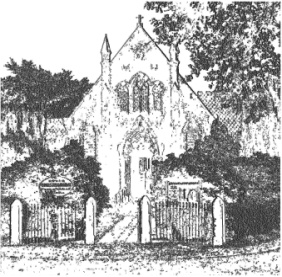 PARISH COUNCIL11th May 2023MINUTES OF THE MEETING OF THE PARISH COUNCIL HELD ONWEDNESDAY  THE 10th May  2023 at 7.30 pm Councillors in attendance:A Gabbott (Chair) G Coates (Vice Chair) A Shaw, Anne Thompson, V L Roxby , J Wright  and A Harrison CEC  Minutes Apologies were received from Cllrs Crossman, Jones and NicholsDeclaration of interests- There were no declarations of pecuniary or non-pecuniary interests related to this agenda Financial Payments – To approve payments. Includes: Salaries & expenses.PTB/01/2324 Resolved to approve the payment for Mr C Wilson whilst noting that cheque number 101362 has been cancelled (C Wilson £92)To approve the application  for the borrowing of £28,225 from the MHCLG /Secretary of States  for the Average Speed Camera Project PTB/ 02/2324 Resolved to approve the application for the borrowing of £28,225 from the MHCLG /Secretary of States for the Average Speed Camera Project.To note the signing of the contract with the Police and Crime Commissioners Office for the Average Speed Camera Project   FTB/03/2324 Resolved to note the Clerks signing of the Contract with the Police and Crime Commissioners Office for the Average Speed Camera Project  FTB /04/2324 Resolved to approve the Minutes of this meeting  on the 10th May 2023 A Gabbott - ChairPayments Mr C Wilson HS2 representation expenses -London 112.00